Team Name: _____________________________School name: _____________________________Team Roster:(There is a limit of eight  5th graders)Team Name: _____________________________School name: _____________________________Team Roster:(There is a limit of eight  5th graders)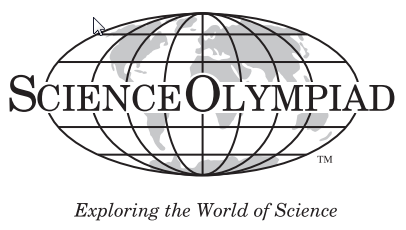 Student NameStudent NameGrade1234567891011121314151617181920